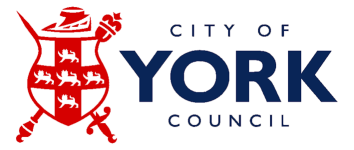 This school is committed to safeguarding and promoting the welfare of children and young people and expects all staff and volunteers to share this commitment.JOB DESCRIPTIONJOB DESCRIPTIONJOB DESCRIPTIONJOB DESCRIPTIONJOB DESCRIPTIONDIRECTORATE:  Adults, Children & EducationDIRECTORATE:  Adults, Children & EducationDIRECTORATE:  Adults, Children & EducationDEPARTMENT:   St Oswald’s CE Primary School DEPARTMENT:   St Oswald’s CE Primary School JOB TITLEClass Teacher (Maternity Cover)JOB TITLEClass Teacher (Maternity Cover)JOB TITLEClass Teacher (Maternity Cover)POST NUMBER:  POST NUMBER:  REPORTS TO (Job Title):  Phase Team Leader / Deputy Headteacher / HeadteacherREPORTS TO (Job Title):  Phase Team Leader / Deputy Headteacher / HeadteacherREPORTS TO (Job Title):  Phase Team Leader / Deputy Headteacher / HeadteacherREPORTS TO (Job Title):  Phase Team Leader / Deputy Headteacher / HeadteacherCurrent Grade (For ref): 1.MAIN PURPOSE OF JOB To carry out the professional duties of a teacher as specified in the current School Teachers’ Pay & Conditions DocumentMAIN PURPOSE OF JOB To carry out the professional duties of a teacher as specified in the current School Teachers’ Pay & Conditions DocumentMAIN PURPOSE OF JOB To carry out the professional duties of a teacher as specified in the current School Teachers’ Pay & Conditions DocumentMAIN PURPOSE OF JOB To carry out the professional duties of a teacher as specified in the current School Teachers’ Pay & Conditions Document2.CORE RESPONSIBILITIES, TASKS & DUTIES:CORE RESPONSIBILITIES, TASKS & DUTIES:CORE RESPONSIBILITIES, TASKS & DUTIES:CORE RESPONSIBILITIES, TASKS & DUTIES:TeachingTeachingTeachingTeachingiPlanning and preparing courses and lessonsPlanning and preparing courses and lessonsPlanning and preparing courses and lessonsiiTeaching, according to their educational needs, the assigned pupils, including the setting and marking of work to be carried out by the pupil in school and elsewhereTeaching, according to their educational needs, the assigned pupils, including the setting and marking of work to be carried out by the pupil in school and elsewhereTeaching, according to their educational needs, the assigned pupils, including the setting and marking of work to be carried out by the pupil in school and elsewhereiiiAssessing, recording and reporting on the development, progress and attainment of pupilsAssessing, recording and reporting on the development, progress and attainment of pupilsAssessing, recording and reporting on the development, progress and attainment of pupilsOther ActivitiesOther ActivitiesOther ActivitiesOther ActivitiesivPromoting the general progress and well-being of individual pupils and of any class or group of assigned pupils Promoting the general progress and well-being of individual pupils and of any class or group of assigned pupils Promoting the general progress and well-being of individual pupils and of any class or group of assigned pupils vCommunicating and consulting with parents of pupilsCommunicating and consulting with parents of pupilsCommunicating and consulting with parents of pupilsviCommunicating and co-operating with persons or bodies outside the schoolCommunicating and co-operating with persons or bodies outside the schoolCommunicating and co-operating with persons or bodies outside the schoolviiParticipating in meetings arranged for any of the above purposesParticipating in meetings arranged for any of the above purposesParticipating in meetings arranged for any of the above purposesAssessments and reportsAssessments and reportsAssessments and reportsAssessments and reportsviiiProviding or contributing to oral and written assessments, reports and references relating to individual pupils and groups of pupilsProviding or contributing to oral and written assessments, reports and references relating to individual pupils and groups of pupilsProviding or contributing to oral and written assessments, reports and references relating to individual pupils and groups of pupilsAppraisal or review of performanceAppraisal or review of performanceAppraisal or review of performanceAppraisal or review of performanceixParticipating in arrangements made in accordance with the 2012 Regulations for the appraisal or review of own performance and that of other teachersParticipating in arrangements made in accordance with the 2012 Regulations for the appraisal or review of own performance and that of other teachersParticipating in arrangements made in accordance with the 2012 Regulations for the appraisal or review of own performance and that of other teachersReview, induction, further training and developmentReview, induction, further training and developmentReview, induction, further training and developmentReview, induction, further training and developmentxParticipating in arrangements for further training and professional development as a teacher including CPD which aims to meet needs identified in planning and review statementsParticipating in arrangements for further training and professional development as a teacher including CPD which aims to meet needs identified in planning and review statementsParticipating in arrangements for further training and professional development as a teacher including CPD which aims to meet needs identified in planning and review statementsxiIn the case of a teacher serving an induction period pursuant to the Induction Regulations, participating in arrangements for supervision and trainingIn the case of a teacher serving an induction period pursuant to the Induction Regulations, participating in arrangements for supervision and trainingIn the case of a teacher serving an induction period pursuant to the Induction Regulations, participating in arrangements for supervision and trainingEducational methodsEducational methodsEducational methodsEducational methodsxiiAdvising and co-operating with the Headteacher and other teachers on the preparation and development of courses of study, teaching materials, teaching programmes, methods of teaching and assessment and pastoral arrangements.Advising and co-operating with the Headteacher and other teachers on the preparation and development of courses of study, teaching materials, teaching programmes, methods of teaching and assessment and pastoral arrangements.Advising and co-operating with the Headteacher and other teachers on the preparation and development of courses of study, teaching materials, teaching programmes, methods of teaching and assessment and pastoral arrangements.Discipline, health and safetyDiscipline, health and safetyDiscipline, health and safetyDiscipline, health and safetyxiiiMaintaining good order and discipline among pupils and safeguarding their health and safety both when they are authorised to be on the school premises and when they are engaged in authorised school activities elsewhere.Maintaining good order and discipline among pupils and safeguarding their health and safety both when they are authorised to be on the school premises and when they are engaged in authorised school activities elsewhere.Maintaining good order and discipline among pupils and safeguarding their health and safety both when they are authorised to be on the school premises and when they are engaged in authorised school activities elsewhere.Staff meetingsStaff meetingsStaff meetingsStaff meetingsxivParticipating in meetings at the school which relate to the curriculum or administration or organisation of the schoolParticipating in meetings at the school which relate to the curriculum or administration or organisation of the schoolParticipating in meetings at the school which relate to the curriculum or administration or organisation of the schoolAdministrationAdministrationAdministrationAdministrationxvParticipating in administrative and organisational tasks, including the direction of supervision of support staff, (other than tasks of a clerical or administrative nature which do not call for the exercise of a teacher’s professional skills and judgement)Participating in administrative and organisational tasks, including the direction of supervision of support staff, (other than tasks of a clerical or administrative nature which do not call for the exercise of a teacher’s professional skills and judgement)Participating in administrative and organisational tasks, including the direction of supervision of support staff, (other than tasks of a clerical or administrative nature which do not call for the exercise of a teacher’s professional skills and judgement)xviAttending assemblies, registering the attendance of pupils and supervising pupils.Attending assemblies, registering the attendance of pupils and supervising pupils.Attending assemblies, registering the attendance of pupils and supervising pupils.xviiUndertake such other duties as may be determined from time to time within the general scope and commensurate with the grade of the post, as determined by the Headteacher.Undertake such other duties as may be determined from time to time within the general scope and commensurate with the grade of the post, as determined by the Headteacher.Undertake such other duties as may be determined from time to time within the general scope and commensurate with the grade of the post, as determined by the Headteacher.3.RESOURCE ACCOUNTABILITYBudget: N/APeople:  N/ARESOURCE ACCOUNTABILITYBudget: N/APeople:  N/ARESOURCE ACCOUNTABILITYBudget: N/APeople:  N/ARESOURCE ACCOUNTABILITYBudget: N/APeople:  N/A4.KEY RELATIONSHIPSResponsible to: Phase Team Leader / Deputy Headteacher                            The Headteacher Responsible for: Support staff attached to the classKEY RELATIONSHIPSResponsible to: Phase Team Leader / Deputy Headteacher                            The Headteacher Responsible for: Support staff attached to the classKEY RELATIONSHIPSResponsible to: Phase Team Leader / Deputy Headteacher                            The Headteacher Responsible for: Support staff attached to the classKEY RELATIONSHIPSResponsible to: Phase Team Leader / Deputy Headteacher                            The Headteacher Responsible for: Support staff attached to the class